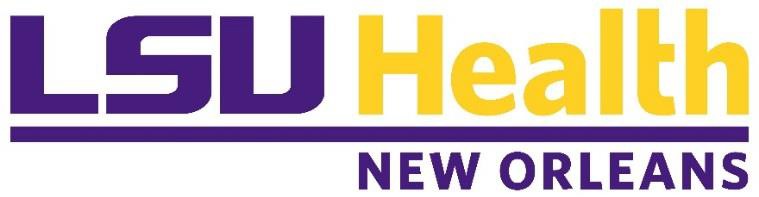 CURRICULUM VITAELANCE E. STUKE, MD, MPH, FACSCurrent Title:	Professor of Clinical SurgeryBusiness Address:	LSU Health – New OrleansSchool of Medicine Department of SurgerySection of Trauma / Critical Care Surgery 1542 Tulane Avenue, #750New Orleans, Louisiana 70112Business Telephoneand Fax:	(504) 568-4750 (p); (504) 568-4730 (f)Business email Address:	Lstuke@lsuhsc.eduCitizenship:	United States of AmericaEducationUndergraduate:	Bachelor of Science (BS) in Biology – Tulane University, New Orleans, LA; 1989 - 1993Graduate/Medical:	Medical Doctorate (MD) – Tulane University, School of Medicine, New Orleans, LA; 1998 - 2002Internship:		General Surgery, Parkland Hospital, University of Texas, Southwestern Medical Center, Dallas, TX; 2002 - 2003Residency:		General Surgery, Parkland Hospital, University of Texas, Southwestern Medical Center, Dallas, TX; 2003 - 2008Clinical Fellowship: Trauma/Critical Care Surgery, Louisiana State University Health Sciences Center, School of Medicine, New Orleans, LA; 2008 - 2009National Registry of Emergency Medical Technicians – EMT-Basic #B362642, expired 6/1994Academic, Professional, and Research Appointments Academic Appointments:Assistant Professor of Clinical Surgery, Louisiana State University Health Sciences Center, School of Medicine, New Orleans, LA; 8/1/2009 – 6/30/2014Associate Professor of Clinical Surgery, Louisiana State University Health Sciences Center, School of Medicine, New Orleans, LA; 7/1/2014 – 6/30/2020Clinical Assistant Professor of Surgery – Gratis. Louisiana State University Health – Shreveport. Shreveport, LA. 12/1/2018 – presentClinical Associate Professor of Anesthesia, Louisiana State University Health Sciences Center, School of Medicine, New Orleans, LA; 9/1/2019 - 6/30/2020Clinical Professor of Anesthesia, Louisiana State University Health Sciences Center, School of Medicine, New Orleans, LA; 7/1/2020 - presentProfessor of Clinical Surgery, Louisiana State University Health Sciences Center, School of Medicine, New Orleans, LA; 7/1/2020 – presentProfessional Appointments:City of New Orleans – Emergency Medical Technician 5/91 – 5/93 City of New Orleans – Paramedic 5/93 - 8/99Staff Physician - General Surgery and Trauma/Critical Care, Medical Center of Louisiana at New Orleans/University Medical Center, 8/2009 – PresentEmergency Room Physician, Emergency Staffing Services, 9/09 – 6/10 Emergency Room Physician, Schumacher Group, 9/09 – 6/10Prehospital Trauma Life Support (PHTLS) – Associate Medical Director and member Executive Council, 05/2010 – 8/2015.Medical Director, National EMS Academy/Acadian Ambulance, Gretna Branch, Gretna, LA, 8/2012 – 4/2015.State of Louisiana EMS Certifying Commission, 7/2013-Present (Governor’s appointment, 3 year term renewed)Prehospital Trauma Life Support (PHTLS) – Medical Director, 8/2015-10/2017; Executive Council, 5/2010-10/2017.Advanced Trauma Life Support (ATLS) State Faculty, 2016 – PresentProgram Director – General Surgery Residency, Louisiana State University Health Sciences Center, Department of Surgery, 6/2016-present.Membership in Professional Organizations:Parkland Surgical Society (Member)	2007 – PresentSociety of Critical Care Medicine (Member)	2007 – 2018Louisiana State Medical Society (Member)	2008 – 2015National Association of EMTs (Member)	2009 – 2017Prehospital Trauma Life Support (PHTLS)	2009 – 2017Associate Medical Director	2009 – 2015Medical Director	2015 – 2017World Trauma Symposium (Cofounder/Chairman)	2012 – 2017Cohn-Rives Surgical Society (Member)	2009 – Present Eastern Association for the Surgery of Trauma (Member)	2010 – 2017Publications Committee	2012 – 2015Southeastern Surgical Congress (Member)	2011 – PresentSurgical Association of Louisiana (Member)	2012 – PresentPresident	2017 – 2018American College of Surgeons (Fellow)	2012 – PresentComprehensive Communications Committee	2012 – 2015Young Fellows Association	2012 – 2017SESAP Committee (author)	2014 – PresentCommittee on Trauma (COT)	2015 – PresentEMS Committee	2015 – PresentStop the Bleed Subcommittee	2016 – PresentPrehospital Guidelines Consortium (COT rep.) 2018 – PresentCoAEMSP (COT rep.)	2019 – PresentSelected Readings in General Surgery (reviewer)	2018 – PresentACS Case Reviews in General Surgery (reviewer)	2018 – PresentLouisiana Chapter – American College of Surgeons	2012 – PresentYoung Fellows Association (Chairman)	2012 – 2022LA-ACS Mock Oral Boards (Founder/Chairman)	2012 – PresentCommittee on Trauma (COT)	2012 – PresentVice-Chairman	2017 – PresentTreasurer	2017 – 2022Secretary	2022 – PresentAssociation of Program Directors in Surgery (member)	2013 – PresentAmerican Association for the Surgery of Trauma (member)	2015 – PresentMulti-institutional Trials Committee	2017 - 2020Awards and Honors:Tulane University Student Senate – Outstanding Senator Award, 1992Tulane University College of Arts & Sciences – Student Body Vice-President, 1993 Tulane University School of Medicine, Class of 2002 – Class President, 4 years(1998 - 2002)Who’s Who Among Students in American Universities and Colleges – 2001 – 2002E. Edward McCool, Jr. Award – Tulane University School of Medicine, 2002 – Awarded to the senior medical student who best demonstrates those assets deemed central to the discipline of surgery.Mark Gibbs III Memorial Award - Tulane University School of Medicine, 2002 – Awarded to the senior medical student who demonstrates continued interest in university matters after premedical studies on the uptown campus.Best clinical paper award – University of Texas Southwestern Department of Surgery, 10th Annual Surgical Research Forum, 2008Honorary Fellow, Dominican Republic College of Surgeons, 2016TEACHING EXPERIENCE AND RESPONSIBILITIESCourse/Clerkship/Residency or Fellowship/CME Directorships:LSU General Surgery Clerkship: Associate Clerkship Director, 7/2010 – 7/2011. This position involved developing a surgical curriculum for the third-year medical students, evaluating and grading students, handling any student issues which arose during the rotation, and ensuring compliance with LSU School of Medicine policies regarding medical student education.LSU General Surgery Residency: Associate Program Director, 3/2012 – 6/2016. This position involves assisting the program director of a large surgical residency program, which entailed organizing and being an active part of the teaching faculty conducting the clinical education effort. Responsibilities also included reviewing the performance of the residents and the faculty, evaluating individual rotations, and making sure all ACGME/RRC requirements were met. Preparing for periodic ACGME site visits is also a large part of this position. This position also involved program transition to the ACGME’s Next Accreditation System (NAS). The residency had 40 approved categorical general surgery resident positions, 7 non-designated preliminary surgery residents, and 11 designated preliminary residents.LSU General Surgery Residency: Program Director, 6/2016 – Present.This position involves being the leader the third largest surgical residency program in the country. Under my leadership the residency program grew from 8 to 11 categorical residents per year. This growth was done to facilitate growth at the University Medical Center, Veterans Administration Hospital, and Our Lady of the Lake. Responsibilities entail organizing and being an active part of the teaching faculty conducting the clinical education effort, reviewing the performance of the residents and the faculty, evaluating individual rotations, and ensuring all ACGME and American Board of Surgery requirements are met. It has 55 categorical residents, 8 non-designated preliminary residents, and 8 designated preliminary residents. The program is fully accredited with no citations.Creation of Enduring Teaching Materials:PreHospital Trauma Life Support (PHTLS) – Executive Council and Medical Director, 5/2010 – 10/2017.PHTLS is an educational effort sponsored jointly by the National Association of Emergency Medical Technicians (NAEMT) and the American College of Surgeons Committee on Trauma (ACS COT). The Executive Council of PHTLS is composed of four physicians nationwide as well as several paramedics. The mission of PHTLS is to further the knowledge of prehospital providers of all levels in the management of victims of trauma.Tactical Combat Casualty Care (TCCC) – NAEMT Associate Medical Director, 5/2010 – 10/2017.TCCC is a collaborative effort between the Department of Defense Health Board, theU.S. Military, and PHTLS to teach prehospital trauma care principles in the tactical combat environment. This course is taught to nationally and internationally to physicians and combat medics of the Special Forces and ground force troops as well as FBI and civilian police SWAT teams.Surgical Education and Self-Assessment Program (SESAP), 2014 – Present. SESAP is a self-assessment publication developed by the American College ofSurgeons Division of Education. It is published every three years and contains 850 self- assessment questions in the 14 major content areas of general surgery. Members of the committee write, review, and evaluate evidence-based questions for publication.International Prehospital Medicine Institute (IPHMI) – Board member/Secretary, 4/2018 – Present.IPHMI is an international educational collaborative providing educational resources to prehospital providers around the world. Current projects include the development of a Tactical Emergency Casualty Care (TECC) course, a First Responder course, and publication of the 2nd edition of the Pitfalls and Pearls book for prehospital providers.McSwain Trauma Education Project (MTEP) – Medical Director, 1/2022 – Present. MTEP is an educational endeavor focused on hosting regional prehospital trauma conferences by bringing in national prehospital trauma experts. The role of medical director involves planning of the meetings, speaking at the meetings, and recruiting national-level faculty.Formal Course Responsibilities:Southwestern Center for Minimally Invasive Surgery (SCMIS), Instructor, 2004 - 2008. Taught basic suturing and knot-tying skills to third-year medical students on their general surgery rotation at the University of Texas Southwestern, School of Medicine.Introduction to Clinical Medicine, Instructor, 2007 - 2008.Teaching history and physical examination skills to second-year medical students at the University of Texas Southwestern, School of Medicine.Advanced Trauma Life Support (ATLS), Instructor, 6/2008 - Present.This is a two-day long course teaching the care of the injured patient designed for physicians. Instructors give one or more hour-long lectures and lead one or more three skills of caring hour practical skills station in acute trauma care. They also test students in the practical for the injured patient.LSU Student Small-Group, Instructor, 8/2009 - Present.Lead a group of five to seven, third-year medical students on their surgery clerkship in a weekly discussion of relevant surgery topics. The students may pick any topic to be discussed and a one-hour lecture/discussion follows.LSU Medical Ethics, Ethics Instructor, 7/2010 - 6/2012.Lead a discussion and group tutorial of first-year medical students about different aspects of ethical decision-making, including self-determination, informed consent, futile care, and end-of-life decision making, among other topics.Departmental/Interdisciplinary Teaching Conferences:Trauma Morning Report (daily) – Attend and participate in the daily trauma surgery morning report/post-call checkout conference, during which trauma and surgical cases from the previous night are discussed as well as handoff of critically ill patients and pending surgical cases to the oncoming call team. Teaching of residents and medical students is incorporated into morning checkout.Surgery Morbidity and Mortality Conference (weekly) – Attend and participate in the Department of Surgery weekly M&M conference in which complications and deaths are discussed amongst other faculty, residents, and medical students in a frank and open educational forum.Surgery Grand Rounds (weekly) – Attend and participate in the Department of Surgery weekly Grand Rounds, in which invited guest speakers present a one-hour lecture on a relevant surgical topic of interest.Faculty of the month (one month/every other year) – The faculty of the month is the faculty member responsible for organizing the weekly educational conferences and Grand Rounds for the Department of Surgery.Trauma Peer Review (weekly) – Attend and participate in this weekly interdisciplinary peer review conference discussing issues and complications within the trauma center. The trauma/critical care surgery fellows are required to attend this combination educational and peer review conference.Cohn’s Conference (four/year) – Moderate the medical students’ weekly Cohn’s Conference, which is an educational conference for the students on their surgery rotation. Cases are presented by the students and a discussion on those cases is led by the faculty.Surgical Critical Care Conference (weekly) – Attend and participate in this weekly educational conference for the trauma/critical care surgery faculty, fellows, and surgery residents and students who are rotating in the ICU. A weekly lecture is given, and group discussion of the topic is led by the faculty.Case Conference (weekly) – Developed and moderate a weekly educational conference for the surgery residents. A case from the previous week is discussed in detail, with specific focus on pathophysiology of disease, differential diagnosis, treatment options, details of surgical management, and post-operative care. The goal of the conference is to prepare the residents for successful passage of their oral boards.RESEARCH AND SCHOLARSHIPGrants and ContractFunded:Louisiana State University School of MedicineLaparoscopic Cholecystectomy Procedural Training CurriculumCo-investigator$5,000 (closed)Journal PublicationsRefereed:Stuke LE, Diaz-Arrastia R, Gentilello LM, Shafi S. Effect of Alcohol on Glasgow Coma Scale in Head-Injured Patients. Annals of Surgery, April 2007; 245(4):651-655.Stuke LE, Arnoldo BD, Hunt JL, Purdue GF. Hydrofluoric Acid Burns – Review of a 15-Year Experience. Journal of Burn Care and Research, 2008;29(6):893-6.Duchesne JC, Islam TM, Stuke LE, Timmer J, Barbeau JM, Marr AB, Hunt JP, Dellavolpe JD, Wahl G, Grieffenstein P, Steeb GE, McGinness C, Baker CC, McSwain NE. Hemostatic Resuscitation During Surgery Improves Survival In Patients With Trauma Induced Coagulopathy. J Trauma. 2009;67(1):33-7.Stuke LE, Nirula R, Gentilello LM, Shafi S. Protection Against Head Injuries Should Not Be Optional: A Case for Mandatory Installation of Side Curtain Airbags. Am J Surgery, 2010;200:496-499.Stuke LE, Jennings A, Gunst M, Tyner T, Friese R, O’Keeffe T, and FrankelH. Demographics of Universal Consent Adoption at a Single Institution. J Intensive Care Med; 2010;25(1):46-52.Duchesne JC, Kimonis K, Marr AB, Rennie KV, Wahl G, Wells JE, Islam TM, Meade P, Stuke LE, Barbeau JM, Hunt JP, Baker CC, McSwain NE. Damage Control Resuscitation in Combination with Damage Control Laparotomy: A Survival Advantage. J Trauma, 2010;69(1):46-52.Van Sickles N, Hoffman J, Stuke L, Kempe K. Survival of a Patient With Trauma-Induced Mucormycosis Using an Aggressive Surgical and Medical Approach. J Trauma, 2011;70(2):507-509.Stuke LE, Pons PT, Guy JS, Chapleau WP, Butler FK, McSwain NE. Prehospital Spine Immobilization for Penetrating Trauma: Review and Recommendations from the Prehospital Trauma Life Support (PHTLS) Executive Committee. J Trauma, 2011;71:763-769.Clayton JL, Harris MB, Weintraub SL, Marr AB, Timmer J, Stuke LE, McSwain NE, Duchesne JC, and Hunt JP. Risk factors for cervical spine injury. Injury, Int. J. Care Injured, 2012; 43:431-435.Timmer J, Fahr M, Stuke L, et al. The state of trauma care in Louisiana – Impediments and opportunities: A survey of the state’s surgeons. J La State Med Soc, 2012; 164:131-139.Duke M, Guidry C, Guice J, Stuke L, Marr A, Hunt J, Meade P, McSwain N, Duchesne J. Restrictive fluid resuscitation in combination with damage control resuscitation: Time for adaptation. J Trauma, 2012;73(3):674-8.Guidry C, Gleeson E, Simms ER, Stuke L, Meade P, McSwain NE, Duchesne JC. Initial assessment on the impact of crystalloids versus colloids during damage control resuscitation. J Surg Res, 2013;185:294-299.Stuke LE, Duchesne JC, Greiffenstein P, Marr AB, Mooney JL, Meade PC, McSwain NE, and Hunt JP. Not All Mechanisms Are Created Equal: A SingleCenter Experience With the National Guidelines for Field Triage of Injured Patients. J Trauma Acute Care Surg, 2013;75:140-145.Stuke LE, Duchesne JC, Hunt JP, Marr AB, Meade PC, and McSwain NE. Mechanism of Injury is not a Predictor of Trauma Center Admission. Am Surg, 2013 Nov;79(11):1149-53.Paige JT, Yu Q, Hunt JP, Marr AB, Stuke LE. Thinking it Through: Comparison of Effectiveness of Mental Rehearsal on Two Types of Laparoscopic Cholecystectomy Simulators. J Surg Educ, 2015 JulAug;72(4):740-8.Fischer PE, Bulger EM, Perina DG, Delbridge TR, Gestring M, Fallat ME, Shatz DV, Doucet J, Levy M, Stuke L, et al. Guidance Document for the Prehospital Use of Tranexamic Acid in Injured Patients. Prehosp Emer Care. 2016 Sept-Oct;20(5):557-9.Haske D, Stuke L, Bernhard M, et al. Comparison of the PreHospital Trauma Life Support (PHTLS) Recommendations and the German National Guideline on Treatment of Patients with Severe and Multiple Injuries. J Trauma Acute Care Surg. 2016 Aug;81(2):388-93.Hymel A, Asturias S, Shao F, Bliss R, Moran T, Marshall RH, Benjamin E, Phelan HA, Krause PC, Marecek GS, Leonardi C, Stuke L, Hunt JP, Mooney JL. Selective versus nonselective embolization in pelvic trauma: A multicenter retrospective cohort study. J Trauma Acute Care Surg. 2017 Sept;83(3):361- 367.Heaney JB, Schroll R, Turney J, Stuke L, et al. Implications of the Trauma Quality Improvement Project inclusion of nonsurvivable injuries in performance benchmarking. J Trauma Acute Care Surg. 2017 Oct;83(4):617- 621.Duke M, Tatum D, Sexton K, Stuke L, et al. When Minutes Fly by: What is the True “Golden Hour” for Air Care? Am Surg. 2018 Jun 1;84(6):862-867.Brown C, Irfan W, Stuke LE, et al. Predictors of Inappropriate Helicopter Transport. Am Surg. 2021 Feb;87(2):248-252.Cavalea AC, McGoey RR, Stuke LE, et al. Maintaining trauma center operational readiness during a pandemic. Am J Disaster Med. 2021 Winter;16(1):25-34. PMID: 33954972Thrash BT, Smith AA, Stuke LE, et al. Compression of the Right Atrium and Inferior Vena Cava from an Extrahepatic Biloma Following Liver Trauma. Am Surg. Jul 2021. Epub ahead of print.Hahn A, Brown T, Chapman B, Marr A, Stuke L, et al. How Did the COVID- 19 Pandemic Affect Trauma Volume at an Urban Level I Trauma Center? Accepted for publication, Am Surg. Sept 2021. PMID: 34974740Taylor N, Smith A, Marr A, Stuke L, et al. Does Time to Pelvic Fixation Influence Outcomes in Trauma Patients? Am Surg. 2022 May;88(5):840-845. PMID: 34797191Cavalea AC, Tedesco AE, Leonard J, Hunt JP, Schoen JE, Smith AA, Greiffenstein P, Marr AB, Stuke LE. Mass Shootings in the United States: Results from a Five-Year Demographic Analysis. Injury. 2022 Mar;53(3):925- 931. PMID: 35031108Mikhail A, Ferral H, Smith A, and Stuke L. Management of Renal Artery- Inferior Vena Cava Fistula Following Nephrectomy for Penetrating Trauma. Vasc Endovasc Surg. 2022 May;56(4):412-415. PMID: 35025624Legare T, Schroll R, Hunt JP, Marr A, Schoen J, Greiffenstein P, Stuke L, Smith A. Prehospital Tourniquets Placed on Limbs Without Major Vascular Injuries, has the Pendulum Swung Too Far? Am Surg. 2022 Apr 17, epub ahead of print. PMID: 35435022Nebeluk N, Bruno LN, Duke M, Craig R, Love G, Hunt JP, Marr A, Schoen J, Stuke L, Greiffenstein P, Smith AA. Proposed Treatment Algorithm for Invasive Fungal Infections in Trauma Patients. Surg Infect. 2022 Aug;23(6):550-557. PMID: 35675674Bellfi LT, Zimmerman SA, Boudreau R, Mosier W Jr, Smith A, Rueb N, Hunt JP, Stuke L, Greiffenstein P, Schoen J, Marr A. Impact of Increased Dosing on Anti-Xa Levels for Venous Thromboembolism Prophylaxis in Trauma Patients. Am Surg. 2022 July 15. Epub ahead of print. PMID: 35839754ACS SRRA Research Group. Resident Readiness for Senior Level Decision Making: Identifying the Domains for Formative Assessment and Feedback. J Surg Educ. 2022 Sep-Oct;79(5): 1124-1131. PMID: 35691893Cao A, Bellfi LT, Schoen J, Greiffenstein P, Marr AB, Stuke L, Hunt JP, Pino R, Smith A. Am Surg. 2022 Aug 17. ePub ahead of print. PMID: 35977846Moreci R, Danos DM, Zagory J, Smith A, Stuke LE. General Surgery Residency Match: Did Virtual Interview Change Application Patterns and Results? J Surg Res. Submitted. March 2022.Books:Chapleau W, Chapman G, Hunter M, Pons P, Stuke L (eds). Prehospital Medicine: Principles, Pearls, and Pitfalls. 2020. ISBN: 978-1-7344044-0-1.Chapleau W, Chapman, G, Hunter M, Pons P, Stuke L (eds). Trauma and Casualty Care for Law Enforcement and First Responders. 2021. ISBN: 978-1- 7344044-4-9.Chapleau W, Chapman, G, Hunter M, Pons P, Stuke L (eds). Casualty Care for Civil Disturbances. 2021. ISBN: 978-1-7344044-5-6.Chapleau W, Chapman, G, Hunter M, Mercer SM, Pons P, Stuke L (eds). Essentials of First Aid: Bleeding Control, CPR, and Other First Aid Everyone Should Know. 2022. ISBN: 979-8-9853793-8-9.Chapleau W, Chapman, G, Hunter M, Mercer SM, Pons P, Stuke L (eds). Essentials of Bleeding Control for the Injured Patient. ISBN: 979-8-9853793-6-5.Book Chapters:Stuke LE, Foteh KA. Management of Gastric Trauma. In: The Parkland Trauma Handbook, 3rd edition. London: Mosby, 2008.Stuke LE. Multiple-Casualty Incidents and Principles of Disaster Triage. In:Advanced Burn Care, 1st edition. Burlington, MA. Submitted July 2012Stuke LE. Kinematics of Trauma. In: PreHospital Trauma Life Support, 8th edition, 2013 (submitted).Stuke LE. Thoracic Trauma. In: PreHospital Trauma Life Support, 8th edition, 2013 (submitted).Stuke LE. Abdominal Trauma. In: PreHospital Trauma Life Support, 8th edition, 2013 (submitted).Stuke LE. Musculoskeletal Trauma. In: PreHospital Trauma Life Support, 8th edition, 2013 (submitted).Hunt JP, Marr AB, Stuke LE. Kinematics of Trauma. In: Trauma, 7th edition. New York, NY: McGraw-Hill. 2013.Stuke LE, Greiffenstein P, Marr AB, Hunt JP. Geriatric Trauma. In: Cefalu, ed. Disaster Preparedness for Seniors. New York: Springer; 2014.Marr AB, Stuke LE, Greiffenstein P. Kinematics of Trauma. In: Trauma, 8th edition. New York, NY: McGraw-Hill. 2015Duchesne JC, Guidry C, Aliperti LA, Stuke LE, and McSwain NE. Damage Control Resuscitation: An Evidence-Based Report. In: Current Therapy of Trauma and Surgical Critical Care, 2nd edition. Philadelphia, PA: Elsevier. 2016.Stuke LE and Campion E. Prehospital Care. In: Geriatric Trauma and Critical Care, 2nd edition. Yellon and Luchette (eds). Springer. 2017.Guy JS and Stuke LE. Thermal Burns. In: Prehospital Care Pearls and Pitfalls. 2nd edition. 2020.Stuke LE. Destination Guidelines and Hospital Designation. In: Prehospital Care Pearls and Pitfalls. 2nd edition. 2020.Mottley JL and Stuke LE. General Trauma Principles. In: Prehospital Care Pearls and Pitfalls. 2nd edition. 2020.Stackpool M and Stuke LE. Altered Mental Status/Delirium. In: Prehospital Care Pearls and Pitfalls. 2nd edition. 2020.Scientific Presentations Regional:Hydrofluoric acid burns – Review of a 15-year experience. Eighth annual University of Texas Southwestern Department of Surgery Surgical Research Forum – Dallas,TX; 6/06Limb Disarticulations Performed at a Burn Center – review of a 24-year experience. North Texas Chapter of the American College of Surgeons – Dallas, TX; 2/08An Ounce of Prevention: A Cost-Effective Analysis of Deep Venous Thrombosis Prophylaxis in General Surgery Patients. Tenth annual University of Texas Southwestern Department of Surgery Surgical Research Forum – Dallas,TX; 6/08Not All Mechanisms Are Created Equal: A Single-Center Experience With the National Guidelines for Field Triage of Injured Patients. Louisiana Chapter of the American College of Surgeons (LA-ACS); New Orleans, LA; 1/13National:Hydrofluoric acid burns – Review of a 15-year experience. American Burn Association – Las Vegas, NV; 4/06Effect of Alcohol on the Glasgow Coma Scale in Head-Injured Patients. Southwestern Surgical Congress - Kauai, HI; 4/06A Universal Consent Protocol (UCP) is Successful in the Adult ICUs of an Urban Tertiary Hospital. Society of Critical Care Medicine – Honolulu, HI; 2/08Protection Against Head Injuries Should Not Be Optional: A Case For Mandatory Installation of Side-Curtain Airbags. Academic Surgical Congress, Society of University Surgeons – Huntington Beach, CA; 2/08Limb Disarticulations Performed at a Burn Center – review of a 24-year experience. American Burn Association – Chicago, IL; 5/08Differential impact of alcohol abuse patterns on host inflammatory response following traumatic injury. Society for Academic Emergency Medicine Scientific Assembly - Boston, MA; 6/11Mechanism of Injury is Not a Predictor of Trauma Center Admission. Southeastern Surgical Congress – Birmingham, AL; 2/12Not All Mechanisms Are Created Equal: A Single-Center Experience With the National Guidelines for Field Triage of Injured Patients. The Eastern Association for the Surgery of Trauma; Scottsdale, AZ; 1/13It’s a Beautiful Day in the Neighborhood: A Geographic Analysis of Trauma Recidivism. Southeastern Surgical Congress – Savannah, GA; 2/14International:An Ounce of Prevention: A Cost-Effective Analysis of Deep Venous Thrombosis Prophylaxis in General Surgery Patients. Southwestern Surgical Congress – Acapulco, Mexico; 4/08Videos, Electronic Media, and Multimedia:Prehospital Tourniquet Use – A Review of the Current Literature. Published online on the National Association of EMT’s website as an ongoing literature update for prehospital care providers; 10/10.Prehospital Topical Hemostatic Agents – A Review of the Current Literature. Published on-line on the National Association of EMT’s website as an ongoing literature update for prehospital care providers; 8/11.Perioperative Care – SESAP 16 Audio Digest (American College of Surgeons); 5/16.Stuke L, reviewer. Selected Readings in General Surgery. 2018:44(3):e1. http://web2.facs.org/SRGS_Connect/wysk/wysk0918.cfm. Accessed November 8, 2018. Review of: Johnson MC, Alarhayem A, Convertino V, et al. Comparison of compensatory reserve and arterial lactate as markers of shock and resuscitation.Plenary lectureships or refresher courses at professional meetings/symposia:World Trauma Symposium (WTS), held annually; Co-founder/Chairman, 2012- 2017Moderated the afternoon plenary session and panel discussion of the WTS. National and international speakers discussed relevant prehospital trauma topics with a panel discussion following.Dominican Republic College of Surgeons, 7/2013 and 6/2016.I addressed the plenary session of the DR College of Surgeons annual meeting in Punta Cana, DR. The topic of the talk was Trauma Surgery Update, given to approximately 200 surgeons from Central/South America and the Caribbean.McSwain EMS Conference, New Orleans, LA, 11/2013-present.Annual presentation at this statewide prehospital trauma symposium. Each year I gave a lecture, moderate a half-day plenary session, and moderate the panel discussion.Mississippi Coastal Trauma Symposium, Biloxi, MS 5/2015 Presented two lectures at this regional trauma symposiumInvited Presentations and Seminars (Local, national, and international):Endovascular management of thoracic trauma, University of Texas Southwestern Division of Vascular Surgery Grand Rounds. 5/05Management of STEAL syndrome, University of Texas Southwestern Division of Vascular Surgery Grand Rounds. 4/06Presidential assassinations and their trauma care – who could have survived? University of Texas Southwestern Department of Surgery Grand Rounds. 10/07Burn Care Update - Louisiana State University Department of Surgery Grand Rounds. 5/09PreHospital Trauma Life Support (PHTLS) – one week at the United Nations in Nairobi, Kenya establishing PHTLS to U.N. medics, nurses, and physicians. These medics and physicians are the prehospital providers toU.N. workers throughout the 16 countries of East Africa. 6/10PreHospital Trauma Life Support (PHTLS) – one week in Aruba as medical director, establishing PHTLS in-country to Arubian EMT’s, paramedics, nurses, and physicians. 10/10Principles of Prehospital Trauma Resuscitation. Louisiana Emergency Response Network (LERN) Region 9 Trauma Symposium, Hammond, LA. 7/11Trauma surgery – what we do and how we do it. Louisiana State Police DWI Task Force, Kenner, LA. 8/11What’s new in burn care - Louisiana State University Department of Surgery Grand Rounds. 8/11Ethical and surgical considerations in the management of the Jehovah’s Witness patient. Louisiana State University Department of Surgery Grand Rounds. 11/11PreHospital Trauma Life Support (PHTLS) – ten days in Brunei as medical director, establishing their country as an independent PHTLS site and teaching PHTLS to local EMT’s, nurses, and physicians. 12/11World Trauma Symposium, panel discussion leader. EMS Expo annual meeting, New Orleans, LA. 11/12Tactical Combat Casualty Care (TCCC) – spent one week working as medical director under a NATO directive with the Irish Special Forces (SF) to establish the TCCC course for all SF physicians and combat medics in Ireland. 12/12Tactical Combat Casualty Care (TCCC) – medical director for the TCCC course for the City of Houston Police SWAT team’s physicians and medics. 4/13Injury to the Surgical Soul: Management of Pancreaticoduodenal Trauma. Louisiana State University Department of Surgery Grand Rounds, 5/13.Trauma update, Dominican Republic College of Surgeons annual meeting – Punta Cana, DR 7/13.Pancreaticoduodenal Trauma, Dominican Republic College of Surgeons annual meeting – Punta Cana, DR 7/13.World Trauma Symposium, panel discussion leader. EMS Expo annual meeting, Las Vegas, NV. 9/13The trauma center – Who we are and what we do. Emergency Preparedness Public-Private Partnership, New Orleans, LA. 9/13.Rapid Sequence Intubation, Pro – McSwain PreHospital Trauma Conference, New Orleans, LA. 11/13.Update in PreHospital Trauma Care – LANREMT Conference, Lafatette, LA. 6/14Controversies in Prehospital Trauma Care – National Association of EMS Physicians, New Orleans, LA. 1/15.Small bowel tumors – Louisiana State University Department of Surgery Grand Rounds, 3/15.Controversies in Prehospital Trauma Care – Mississippi Coastal Trauma Symposium, Biloxi MS, 5/15.Trauma Resuscitation in 2015 – Mississippi Coastal Trauma Symposium, Biloxi MS, 5/15.Pancreaticoduodenal Trauma. Louisiana State University Department of Surgery Grand Rounds, 5/15.Trauma Resuscitation – Louisiana Emergency Nurses Association annual meeting, New Orleans, LA, 8/15.Cerebral Trauma – Congreso Latinoamericano Prehospitalario, Mexico City, Mexico, 11/15.Trauma Update – Louisiana Chapter of the American College of Surgeons, New Orleans, 1/16.Prehospital Trauma Update – 11th Annual Trauma Symposium, Our Lady of the Lake, Baton Rouge, 4/16.Trauma Are You Ready? AORN Trauma Seminar, University Medical Center, New Orleans. May 2016.Fluid Therapy in Trauma Resuscitation. Dominican Republic College of Surgeons Annual Meeting. Punta Cana, DR. June 2016.Controversies in Trauma (panel discussion). Dominican Republic College of Surgeons Annual Meeting. Punta Cana, DR. June 2016.Pancreaticoduodenal Trauma. Dominican Republic College of Surgeons Annual Meeting. Punta Cana, DR. June 2016.Principles of Damage Control Surgery. Dominican Republic College of Surgeons Annual Meeting. Punta Cana, DR. June 2016.Principles of Liver Trauma Management. LSU Department of Surgery Grand Rounds.New Orleans, LA. August 2016.Is the Gulf Coast prepared for another Cat 5 hurricane? Medical Disaster Response Conference. Las Vegas, NV. March 2017.Prehospital cervical collars and spineboards: Protecting the spine or another myth? Trauma, Critical Care, and Acute Care Surgery Conference. Las Vegas, NV. March 2017.Tranexamic Acid use in Prehospital Trauma Care. Nacional E Internacional En Atencion Prehospitalaria Y Desastres 2017. Manta, Ecuador. April 2017.Recovering from Hurricane Katrina – Building a Hurricane-proof Hospital. Nacional E Internacional En Atencion Prehospitalaria Y Desastres 2017. Manta, Ecuador. April 2017.The Future of Prehospital Spine Immobilization. Nacional E Internacional En Atencion Prehospitalaria Y Desastres 2017. Manta, Ecuador. April 2017.Small Bowel Tumors. Louisiana State University Department of Surgery Grand Rounds, New Orleans, LA, February 2018.Prehospital Trauma Update, McSwain Prehospital Trauma Conference, New Orleans, LA, November 2018.Presidential Assassinations and Their Trauma Care, Visiting Professor, Ochsner Queensland School of Medicine, New Orleans, LA, February 2019.Prehospital TXA – indications and controversies. 10th annual Jornada Internacional De Trauma - Complexo Hospitalar de Nitero, Rio de Janeiro, Brazil. September 2019.Prehospital blood transfusions – the wave of the future? 10th annual Jornada Internacional De Trauma - Complexo Hospitalar de Nitero, Rio de Janeiro, Brazil. September 2019.Prehospital TXA – indications and controversies. Hospital Nove De Julho. Sao Paulo, Brazil. September 2019.Prehospital blood transfusions – the wave of the future? Hospital Nove De Julho. Sao Paulo, Brazil. September 2019.Prehospital REBOA. McSwain International Prehospital Trauma Conference. New Orleans, LA. October 2019.Prehospital TXA – is there a role? EMS Today. Tampa, FL. March 2020.Prehospital blood transfusions – the future of prehospital trauma care? EMS Today. Tampa, FL. March 2020.Evaluating E.M.S. Literature. EMS Today. Tampa, FL. March 2020Trends in Prehospital Trauma Care. John Peter Smith Virtual Trauma Conference. Fort Worth, TX. October 2020.Holidays, Impaired Driving, and your Trauma/Burn Center. University Medical Center PreHospital Educational Conference. New Orleans, LA. November 2020.Update on Trauma Resuscitation. International College of Surgeons Annual Meeting. Minneapolis, MN. June 2021.Prehospital Trauma Research Update. EMS Today. San Antonio, TX. August 2021.A Crash Course in Tranexamic Acid for Trauma Resuscitation – all that Matters. Will it get your STAAMP of approval? Ochsner/LSU-Shreveport annual trauma symposium. September 2021.The new Prehospital Trauma Triage Guidelines. EMS Today. Indianapolis, IN. April 2022.Visiting Professorships or Seminars:Ochsner-Queensland School of Medicine, New Orleans, LA February 2019.Editorial Posts and Activities Reviewer:E.A.S.T. reviewer for the Journal of Trauma and Acute Care Surgery, 2012 – 2014Ad hoc reviewer for Critical Care Medicine, 2014 – 2016Ad hoc reviewer for New England Journal of Medicine, 2014 - PresentAd hoc reviewer for Emergency Medicine Journal, 2014 – PresentAd hoc reviewer for Prehospital Emergency Care, 2016 – PresentAd hoc reviewer for Journal of Surgical Education, 2017 – PresentAd hoc reviewer for Journal of Trauma and Acute Care Surgery2018 - PresentSERVICE ACTIVITIESUniversity/Institutional Service Departmental committees:Resident Review Committee, Member 8/2009 – 6/2014 (Disbanded to form the Clinical Competency Committee)Surgical Critical Care Fellowship, Clinical Competency Committee 2014 - PresentGeneral Surgery Clinical Competency Committee, Chairman 7/2014 - 6/2016 (The Program Director is not allowed to be Chairman of this committee)General Surgery Program Evaluation Committee, Chairman 7/2014 - 6/2016 (The Program Director is not allowed to be Chairman of this committee)Clinical Competency Committee, Member/Program Director 6/2016 - Present Program Evaluation Committee, Member/Program Director 62016 - Present School committees:Louisiana State University Health Sciences Center, School of Medicine, Council on Professional Conduct Committee, Member, 9/2010 – PresentLSUHSC (campus) committees:Louisiana State University Health Sciences Center, School of Medicine, Faculty Assembly, Alternate, 8/2012 – 7/2014Search Committee (member) for Chairman of Orthopedic Surgery, 2014 - 2015Louisiana State University Health Sciences Center, School of Medicine, Graduate Medical Education Committee (GMEC), 7/2015 – PresentLouisiana State University Health Sciences Center, School of Medicine, Faculty Assembly, 8/2020 – presentSearch Committee (member) for Associate Dean for Academic Affairs, 2022Hospital committees:University Medical Center/ILH, Spirit of Charity Trauma Center – Multidisciplinary Trauma Committee, Member 7/2009 – PresentUniversity Medical Center/ILH, Spirit of Charity Trauma Center – Trauma Peer Review Committee, Member 7/2009 – PresentUniversity Medical Center/ILH, Spirit of Charity Trauma Center – Prehospital Peer Review committee Member7/2009 – PresentChairman 3/2017 – PresentLSU Health Interim LSU Public Hospital, Ventilator Associated Pneumonia (VAP) Committee. Member 5/2009 – 8/2012University Medical Center ECMO committee 12/2018 – 08/2020Special assignments:PreHospital Trauma Life Support (PHTLS) – Executive Council and Medical Director, 5/2010 – Present.PHTLS is an educational effort sponsored jointly by the National Association of Emergency Medical Technicians (NAEMT) and the American College of Surgeons Committee on Trauma (ACS COT). The Executive Council of PHTLS is composed of four physicians nationwide as well as several paramedics. The mission of PHTLS is to further the knowledge of prehospital providers of all levels in the management of victims of trauma.Tactical Combat Casualty Care (TCCC) – Associate Medical Director, 5/2010 – Present.TCCC is a collaborative effort between the Department of Defense Health Board, the U.S. Military, and PHTLS to teach prehospital trauma care principles in the tactical combat environment. This course is taught to nationally and internationally to physicians and combat medics of the Special Forces and ground force troops as well as FBI and civilian police SWAT teams.World Trauma Symposium (WTS), Co-Chairman, 2012-2017.Plan and organize the World Trauma Symposium, held in conjunction with the EMS Expo meeting. The WTS is an annual event attended by greater than 400 participants. Speakers are national and internationally recognized leaders in the trauma community who discuss cutting edge topics in prehospital trauma and tactical trauma care.State of Louisiana EMS Certifying Commission, 11/2013 – 6/2022 Appointed by the Governor of Louisiana to serve on the Commission with approval by the Louisiana Senate. The commission is delegated the responsibility to establish and publish standards of out of hospital practice; to regulate the scope of Emergency Medical Services professionals; to discipline and regulate the practice of Emergency Medical Services professionals; and to establish standards for educational programs preparing individuals for out of hospital practice.Louisiana Chapter of the American College of Surgeons, Mock Orals, 1/2015- present: As Chairman of the Young Fellows Association for the state I organized and ran a mock oral board session available for chief residents in surgery throughout the state.McSwain Prehospital Trauma Conference, 2015 – Present:Cochairman and organizer of this annual conference, whose mission is to provide a prehospital trauma conference to statewide EMS providers.ACS Case Reviews in General Surgery, 2018 – 2022:Review of unusual case reviews submitted to this online educational portal for the American College of Surgeons. I conduct an average of 5-8 reviews annually.Clinical ServiceIn-patient service activities:Trauma service coverage:Attending surgeon, University Medical Center/ILH, Trauma/General Surgery service, every other month, 8/2009 - PresentClinic coverage:Attending surgeon, University Medical Center/ILH, Trauma/General Surgery service, every other month, 8/2009 – PresentSurgical ICU coverage:Attending surgeon, University Medical Center/ILH, TICU, weekly every six weeks, 8/2009 – PresentAttending surgeon, Southeastern Louisiana Veterans Administration, SICU, weekly every six weeks, 4/2020 - PresentCall:Trauma/Emergency General Surgery call, University Medical Center/ILH - Spirit of Charity Trauma Center, 24 hours/4 times every month,8/2009 – Present (In-house call)Administrative Responsibilities Departmental:Surgery Clerkship: Associate Clerkship Director, 7/2010 – 7/2011. This position involved developing surgical curriculum for the third-year medical students, evaluating, and grading students, handling any student issues which arise during the rotation, and ensuring compliance with LSUHSC, School of Medicine policies regarding medical student education.LSU General Surgery Residency: Associate Program Director, 3/2012 – 6/2016. This position involves assisting the program director of a large surgical residency program, which entailed organizing and being an active part of the teaching faculty conducting the clinical education effort. Responsibilities also included reviewing the performance of the residents and the faculty, evaluating individual rotations and making sure all ACGME/RRC requirements were met. Preparing for periodic ACGME site visits is also a large part of this position. This position also involved program transition to the ACGME’s Next Accreditation System (NAS). The residency had 40 approved categorical general surgery resident positions, 7 non-designated preliminary surgery residents, and 11 designated preliminary residents.LSU General Surgery Residency: Program Director, 6/2016 – Present.This position involves being the leader the third largest surgical residency program in the country. Under my leadership the residency program grew from 8 to 11 categorical residents per year. This growth was done to facilitate growth at the University Medical Center, Veterans Administration Hospital, and Our Lady of the Lake. Responsibilities entail organizing and being an active part of the teaching faculty conducting the clinical education effort, reviewing the performance of the residents and the faculty, evaluating individual rotations, and ensuring all ACGME and American Board of Surgery requirements are met. The program is fully accredited with no citations. It has 55 categorical residents, 8 non-designated preliminary residents, and 8 designated preliminary residents.School:Louisiana State University Health Sciences Center, School of Medicine, Council on Professional Conduct Committee, Member, 9/2010 – PresentLSUHSC:LSU School of Medicine Faculty Assembly Alternate, 2012 – 2014 Search Committee, Chairman of Orthopedic Surgery, 2014 - 2015 LSU School of Medicine Faculty Assembly Member, 2020 - Present Hospital:LSU Health Interim LSU Public Hospital, Ventilator Associated Pneumonia (VAP) Committee. Member 5/2009 – 8/2012University Medical Center/ILH, Spirit of Charity Trauma Center – Multidisciplinary Trauma Committee, Member 7/2009 – PresentUniversity Medical Center/ILH, Spirit of Charity Trauma Center – Trauma Peer Review Committee, Member 7/2009 – PresentUniversity Medical Center/ILH, Spirit of Charity Trauma Center – Prehospital Peer Review committee Member7/2009 – PresentChairman 3/2017 – PresentUniversity Medical Center ECMO committee 12/2018 – 08/2020Other:Master of Public Health (MPH) – Tulane University, Schoolof Public Health and Tropical Medicine, New Orleans, LA;1995 - 1996American College of Surgeons Outcomes Research Course, 2009Joint Counterterrorism Awareness Workshop – Department of Homeland Security (DHS), Federal Bureau of Investigation (FBI), and the National Counterterrorism Center (HCTC); October 2016Certification:Diplomate of the American Board of Surgery - General Surgery, March 25, 2009, Certificate #054279; expiration 7/1/2023Diplomate of the American Board of Surgery - Surgical Critical Care, September 22, 2009, Certificate #002716; expiration 12/30/2022Licensure:Louisiana State Board of Medical Examiners, License #202238, expires 08/31/2022Louisiana Board of Pharmacy, License #03573, expiration 8/31/2022Drug Enforcement Agency, License #FS0902317, expiration 2/28/2023Texas State Board of Medical Examiners, License #7663, expired 09/2009National Registry of Emergency Medical Technicians – EMT-Paramedic #MP848778, expired 6/2002FY:wRVU:Billed:2018-197,783$1,013,2022019-208,801$1,201,4932020-2110,193$1,386,1492021-229,721$1,302,949